SZÁLLÁSINFORMÁCIÓKA szállást egyénileg kell lefoglalni az alábbiak valamelyikén:Eszterházy Károly Főiskola Comenius karának kollégiuma: 06308677165, e-mail: szuromine@ekfck.hu, 2750.- Ft/fő, illetve vendégszobái, reggeli nélkül: 3750 Ft/főEszterházy Károly Főiskola tanszállója: Hotel Furmint***: e-mail: vasi@ektf.hukedvezményes ár a Vándorgyűlés résztvevőinek!standard szoba egy főre reggelivel: 9.950,- HUF/éj + IFAstandard szoba két főre reggelivel: 13.500,- HUF/ éj + IFAHotel Rákóczi: 0647/312-111Várvendég Panzió: 0647/311-370Retel Vitéz Panzió: 06703227954Hotel Bodrog****: 0647/311-744 Kedvezményes szobaárak a Vándorgyűlés résztevőinek!!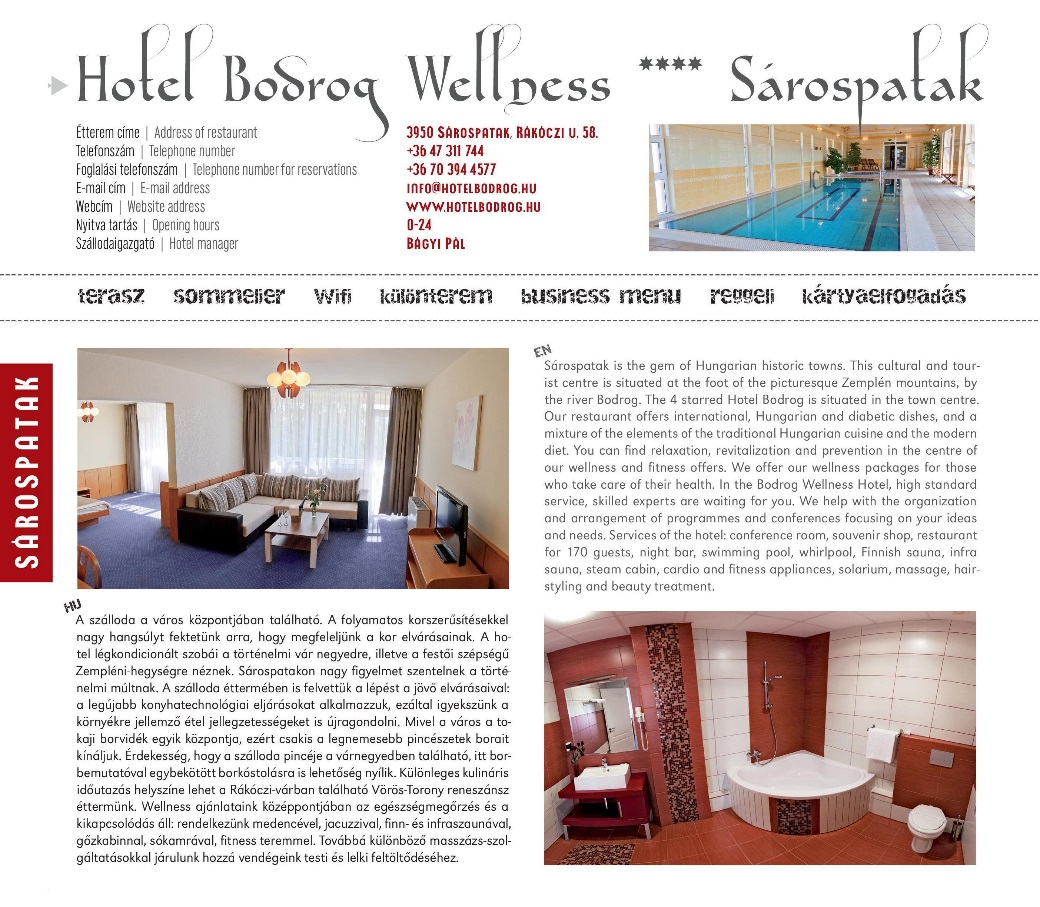 A "Földtani Társulat Vándorgyűlés" jelszó bemondása esetén az Hotel Bodrog árlistáján szereplő árakból 20% kedvezményt biztosítunk a Vendégeknek (legalább 2 éjszaka szállás megrendelése esetén). A 3. éjszaka opcionális hosszabbítási díját 30% kedvezménnyel biztosítjuk. Igény esetén félpanziós ellátást a 3. éjszakára 4.800.- Ft/fő helyett 2.900.- Ft/fő áron biztosítunk.Az szobaárak az alábbi szolgáltatásokat tartalmazzák:• szállás Hotel Bodrog Wellness**** szobáiban• bőséges reggeli• a wellness részleg alapszolgáltatásainak (úszómedence, pezsgőfürdő, sókamra, finn szauna, gőzkabin, fitnesz terem) térítésmentes és korlátlan használati lehetősége a részleg nyitvatartási idejének függvényében (H-P.: 07.00 - 10.00 és 15.00 - 21.00 óra között, SZ-V.: 8.00-21.00);• fürdőköpeny használat• ingyenes parkolás• térítésmentes Wi-Fi használati lehetőség• áfaKötelező idegenforgalmi adó: 250.- Ft/fő/éjInformáció:Hotel Bodrog Wellness ****
3950 Sárospatak, Rákóczi u. 58.Tel.: +36 – 47 / 311 – 744 
Fax: +36 – 47 / 311 – 527 
www.hotelbodrog.hufacebook.com/hotelbodrogA III. emeleten található erkély nélküli szobáink "economy" (***) kategóriába tartoznak.
Tájékoztatjuk kedves Vendégeinket, hogy a fürdőszobák felújítása következtében 2015. márciusától a (****) "comfort" és (***) erkély nélküli szobáinkban is teljesen új fürdőszobával várjuk kedves Vendégeinket!